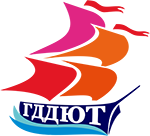 Муниципальное автономное учреждение дополнительного образованиягородской Дворец детского и юношеского творчестваМУНИЦИПАЛЬНЫЙ РЕСУРСНЫЙ ЦЕНТР ПО ВЫЯВЛЕНИЮ, ПОДДЕРЖКЕ И РАЗВИТИЮ СПОСОБНОСТЕЙ И ТАЛАНТОВ У ДЕТЕЙ И МОЛОДЕЖИ В Г. НИЖНИЙ ТАГИЛКрасногвардейская ул., д.15, г. Нижний Тагил, 622013Тел.: +7(3435)25-04-40; +7(3435) 42-23-91; E-mail: gddiut@gmail.comУважаемые коллеги!Приглашаем педагогических работников общего и дополнительного образования принять участие в городском педагогическом нетворкинге «МАСТЕР-ПРО»по представлению успешных практик по итогам городского конкурса на лучшую дополнительную общеразвивающую программуДля участия необходима регистрация по ссылке до 12 час. 19.09.2023 г:https://forms.yandex.ru/u/64f00605eb61461ea5ecb15f/Место проведения:МАУ ДО ГДДЮТ (ул. Красногвардейская, 15), кабинеты № 123, 124, 127.Время проведения: 20 сентября 2023 года, 14.00-16.00.Цель: представить успешные практики победителей городского конкурса на лучшую дополнительную общеобразовательную общеразвивающую программу в 2023 году.Программа мероприятия:Приветственное слово и награждение победителей и призеров конкурса (Лукина Н.Н., ведущий специалист Управления образования Администрации г.Нижний Тагил).Блиц-доклад «5 шагов к актуальной, востребованной дополнительной общеобразовательной программе» – 15 минут (Кадникова М.В., методист высшей категории МАУ ДО ГДДЮТ).Работа педагогов в группах – 90 минут.ГРУППА №1 ДИЗАЙН-СЕССИЯ Модератор: Коблова С.В., методист высшей категории МАУ ДО ГДДЮТ;Мастера: Пилокшина А.С., педагог дополнительного образования МАУ ДО ГДДЮТ; Климанова Е.А., педагог дополнительного образования МАУ ДО ГДДЮТ; Серебрякова О.В., педагог дополнительного образования МАУ ДО ГДДЮТ.ГРУППА №2 ПЕДАГОГИЧЕСКИЙ ХАКАТОНМодератор: Потоскуев С.Э., к.ф.-м.н., методист МАУ ДО ГДДЮТ.Мастера: Грезин А.А., учитель физкультуры МАУ СОШ №4; Косых Ю.С., педагог дополнительного образования МАУ ДОДДДЮТ; Радионова О.С., педагог дополнительного образования МАУ ДО ГДДЮТ.ГРУППА №3 ИГРОВАЯ КОММУНИКАЦИЯМодератор: Уманская М.В., к.п.н., зам. директора по ИМР.Мастера: Чепуштанова М.А., педагог дополнительного образования ЦДТ «Выйский»; Воронина О.П., зам директора по воспитательной работе; Бирюкова В.В., учитель МБОУ СОШ №95; Яблонский О.П., педагог дополнительного образования МАУ ДО ГДДЮТ.Всем участникам будут выданы сертификаты МРЦ ГДДЮТ!Справки по телефону: 89527392601 (Уманская Марина Валерьевна)